Publicado en MADRID el 23/06/2015 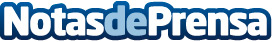 VEHWAY, tu y tu coche conectadosVehway es una App que posibilita a los conductores crear una Comunidad y conectarse entre sí a través de las matrículas de  sus coches y a éstos con los servicios e información que necesiten, en cada momento y cada lugar. Vehway ahora incorpora el servicio de "El Parabrisas"; un  sistema disruptivo para servir ofertas a vehículos, basado en el análisis y predicción de sus necesidades. Todo lo que el conductor necesita cuando y donde lo necesita
Datos de contacto:JUAN FRANCISCO CANTO FUERTESSocio Fundador y Responsable de Márketing y Comunicación629112529Nota de prensa publicada en: https://www.notasdeprensa.es/vehway-tu-y-tu-coche-conectados Categorias: Nacional Automovilismo Marketing Dispositivos móviles Industria Automotriz http://www.notasdeprensa.es